Дистанционное занятие для третьего года обученияобъединения «Умники и умницы»  14 ноября 2020года.Тема: Вычислительный проезд.Цель:  Формирование и закрепление понятий «вычислительные действия», «вычислительные операции». Задачи:Сформировать и закрепить понимание вычислительных действий.Развивать уровень логического и абстрактного мышления.Воспитывать терпение и настойчивость в достижении цели.Ход занятия:Дистанционное задание направлено на самостоятельную работу. В тетради нужно записать число – 14 ноября. Выполняй задания по порядку. Ответы записывай в тетради, указывая номер задания.Задание№ 1 Математически-логическая задачаВычисли:В три магазина завезли разное количество мороженного. Причём в третий завезли столько, сколько в первые два вместе. А в первый магазин завезли больше, чем во второй. Сколько коробок мороженного завезли в каждый магазин, если всего привезли 10 коробок? Ответ запиши в тетради.Задание№ 2 Математически-логическая задачаВычисли:Пакет пряников и связка баранок вместе весят 9 кг, а два пакета пряников и связка баранок вместе весят 13 кг. Сколько весит один пакет пряников и сколько весит одна связка баранок? Решение задачи и ответ запиши в тетради.Задание№ 3 Математически-логическая задачаВычисли:В первый бидон входит кувшин воды и еще 4 стакана воды. А всего туда входит 15 стаканов воды. Во второй бидон входит 2 таких же кувшина воды, а в третий – столько воды, сколько в первый и второй бидоны вместе. Сосчитай и запиши, сколько стаканов воды в третьем бидоне.Решение задачи и ответ запиши в тетради.Задание №4 Расшифруй словоЗадание №5  Подбери антонимЗаполни пустые клетки антонимами, состоящими из того же количества букв. Ответ запиши в тетради (всё задание переписывать не нужно, напиши только те слова-антонимы, которые у тебя получились).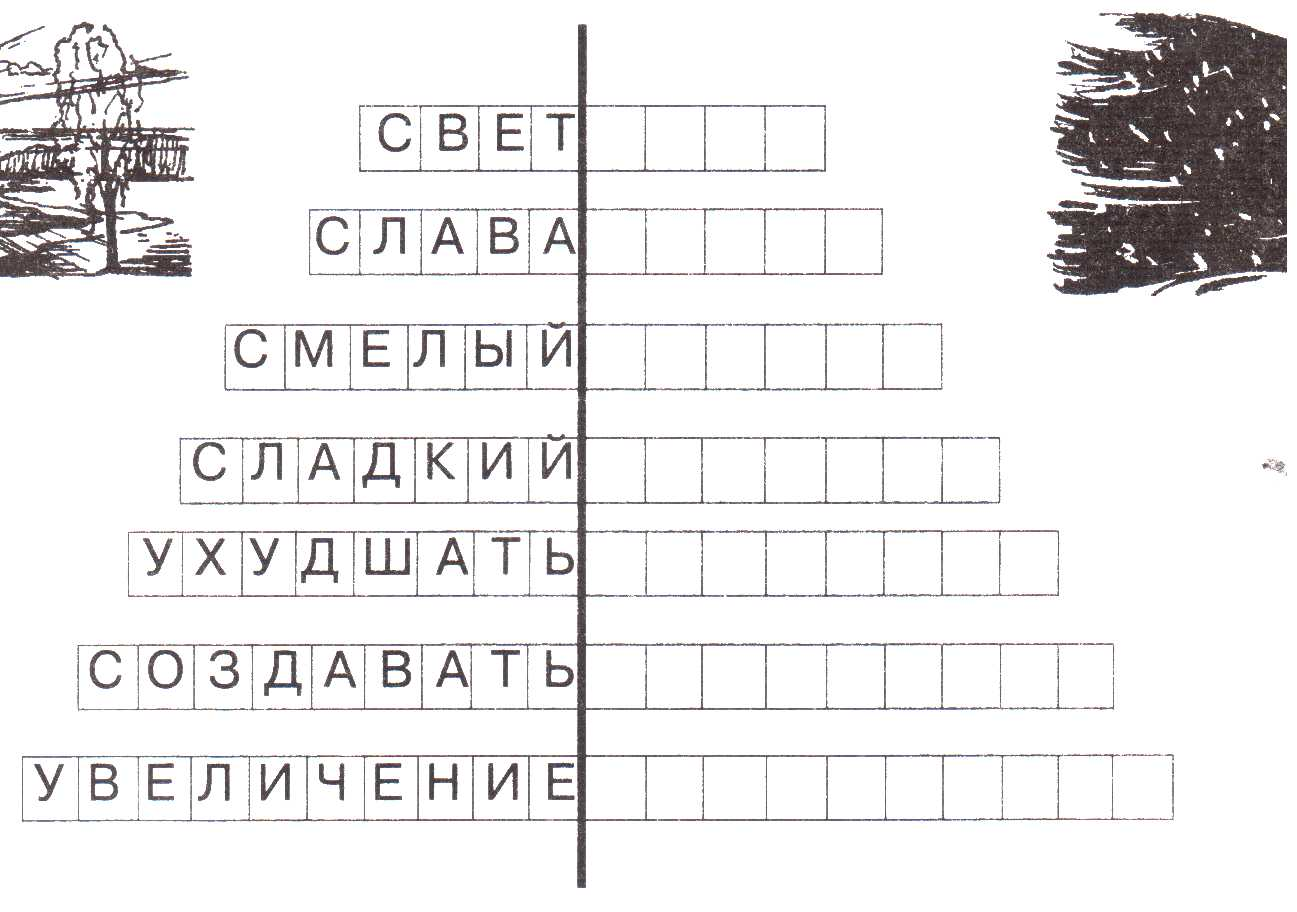 Задание №6 Составь словаСоставь не меньше 6 слов по конструкции. Ответы запиши в тетради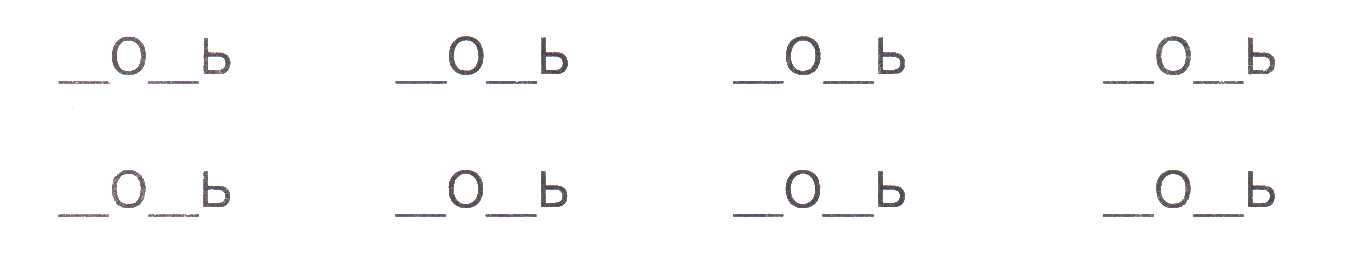 Задание №7  АнаграммыРеши анаграммы, запиши получившиеся слова в тетрадь.  Найди лишнее слово. Подчеркни его.1.  ребазё,  шмакаор,  нибаяр,  аниос,  нёкл2.  цикару, ольс, лекаб,  ацяз, наакб3.  лоёр,  чокаоталс, уакщ,  нсииац,  шукнор4.  гукр,  рдатвак,  циепярат,  мобр,  нииляА теперь предлагаю поиграть. Для этого пройди по ссылке и посмотри видеоролик, в котором, отвечая на вопросы бабушки Шошо, ты можешь проверь свою внимательность:https://www.youtube.com/watch?v=m1WoO1OEZJkЗашифровано слово: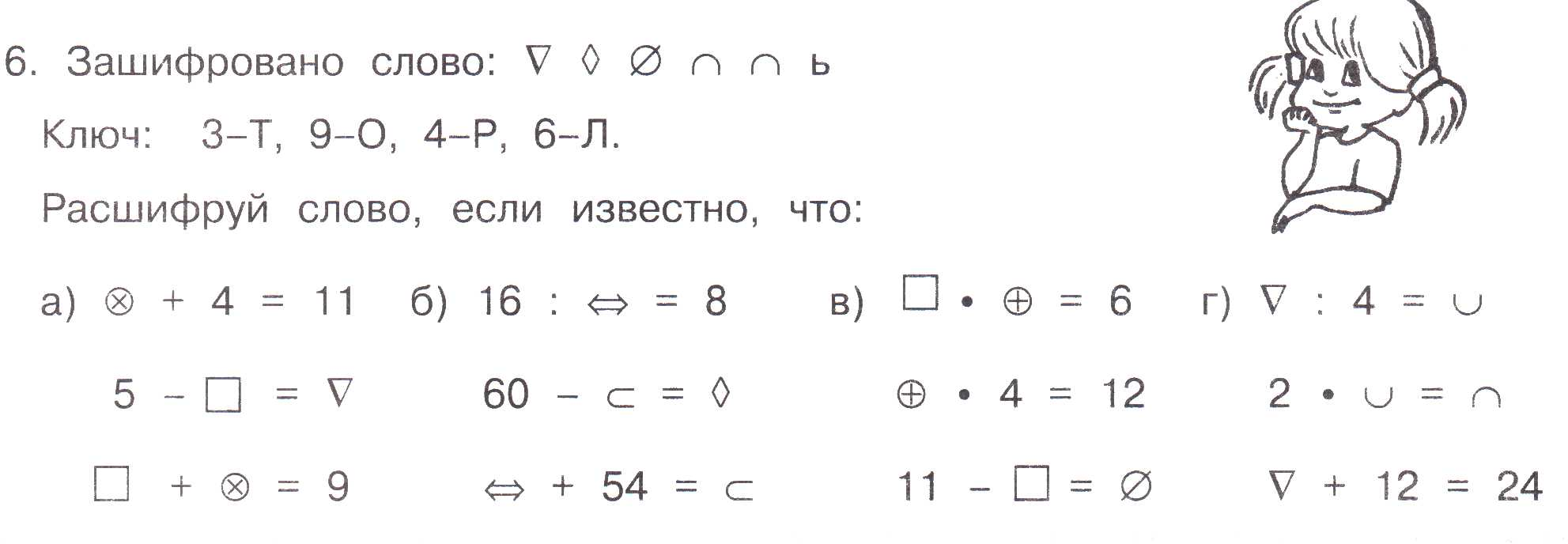 В каждом столбике реши примеры, заменяя символ подходящим числом. Получившийся ответ сравни с ключом.  На каждый символ зашифрованного слова с помощью чисел в ключе подбери нужную букву. Вычисли, какое слово зашифровано. Запиши его в тетради.В каждом столбике реши примеры, заменяя символ подходящим числом. Получившийся ответ сравни с ключом.  На каждый символ зашифрованного слова с помощью чисел в ключе подбери нужную букву. Вычисли, какое слово зашифровано. Запиши его в тетради.Ключ:  9= О,    3 = Т,   4 = Р,   6 = ЛКлюч:  9= О,    3 = Т,   4 = Р,   6 = Л